Name: Saša MijalkovićE-mail: sasa.mijalkovic@kpa.edu.rsInstitution: Academy for Criminalistic and Police Studies, Belgrade, Republic of Serbia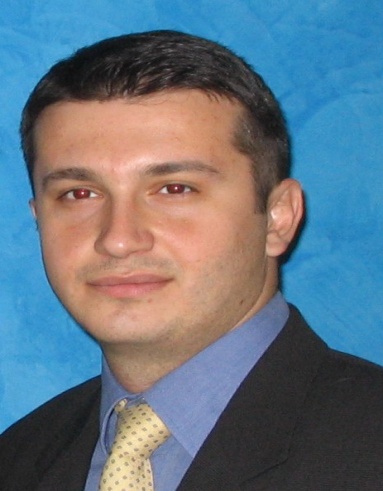 Saša Mijalković is a Full Professor (National Security, Methodology of Intelligence − Undergraduate Studies; Phenomenology of Security threats,  Methodology of Scientific Researching, Terrorism and Political Violence − Postgraduate Studies) at Academy of Criminalistic and Police Studies, Belgrade. Also, he is guesting Full Professor (Research Methodology of Security Phenomena, National Security Sistems − Undergraduate Studies) at Faculty of Law, University of Montenegro, and a guesting Full Professor (Security Sistems − Undergraduate Studies) at Faculty of Law, University of Kragujevac.The Ministry of education and science of Republic of Serbia classified  his overall research work in the highest − A1 category, allotted him the status of outstanding young scientists and entrusted the management of two science research projects of national importance: Prevention and suppression of contemporary forms of crime (2006−2010) and the Development of institutional capacity, standards and procedures for combating organized crime and terrorism in the conditions of international integration (2011−2017).References (max. 5 relevant references)1. Mijalković S.: National security. Belgrade: Academy of Criminalistic and Police Studies, 2009, 2011, 2015. (textbook).2. Mijalković S.: Countering human trafficking and smuggling of migrants - the possibilities of improving the security and law enforcement practices of national security systems. Belgrade: Official Gazette and the Institute of Comparative Law, 2009. (Monograph).3. Mijalković S., Milosevic M.: Intelligence and security activities and services. Banja Luka: Higher School of Internal Affairs, 2011. (Monograph).4. Mijalković S., Bajagić, M.: Organized crime and terrorism. Belgrade: Academy of Criminalistic and Police Studies, 2012. (Monograph).5. Mijalković S., Popović, M: Intoduction into Security Studies. Belgrade: Academy of Criminalistic and Police Studies, 2015, 2016. (Monograph)References (max. 5 relevant references)1. Mijalković S.: National security. Belgrade: Academy of Criminalistic and Police Studies, 2009, 2011, 2015. (textbook).2. Mijalković S.: Countering human trafficking and smuggling of migrants - the possibilities of improving the security and law enforcement practices of national security systems. Belgrade: Official Gazette and the Institute of Comparative Law, 2009. (Monograph).3. Mijalković S., Milosevic M.: Intelligence and security activities and services. Banja Luka: Higher School of Internal Affairs, 2011. (Monograph).4. Mijalković S., Bajagić, M.: Organized crime and terrorism. Belgrade: Academy of Criminalistic and Police Studies, 2012. (Monograph).5. Mijalković S., Popović, M: Intoduction into Security Studies. Belgrade: Academy of Criminalistic and Police Studies, 2015, 2016. (Monograph)